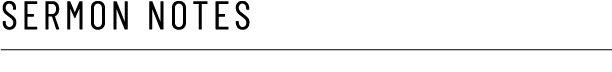 ELEPHANT IN THE ROOM
Aren’t All Religions The Same?Andy Tuel	3 Words We Wrestle With:1. __________________________.2. __________________________.3. __________________________.Why is Jesus Different?1. Because of ______________________________.2. Because of ______________________________.Other Resources:“The Reason for God”  by Tim Keller“.Jesus among other Gods” by Ravi Zacharias“The Case for Christ” by Lee Strobel ELEPHANT IN THE ROOM
Aren’t All Religions The Same?Andy Tuel	3 Words We Wrestle With:1. __________________________.2. __________________________.3. __________________________.Why is Jesus Different?1. Because of ______________________________.2. Because of ______________________________.Other Resources:“The Reason for God”  by Tim Keller“.Jesus among other Gods” by Ravi Zacharias“The Case for Christ” by Lee Strobel 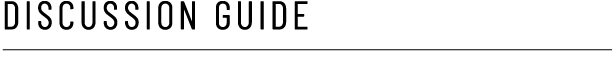 ELEPHANT IN THE ROOM
Aren’t All Religions the Same?ELEPHANT IN THE ROOM
Aren’t All Religions the Same?